Class Notes Class Notes ObjectivesI will be able to…Identify & explain in my own words the purpose, meaning & significance of the first 10 Amendments of the Constitution.Illustrate & provide real-world/historical examples for each of the first 10 AmendmentsAnalyze, evaluate & apply my understandings of each Amendment to current events in our nationKey Termsassemblypetitionpressdue processquarterindicteddouble jeopardyself-incriminationcriminal trialcivil trialjury1st AMENDMENT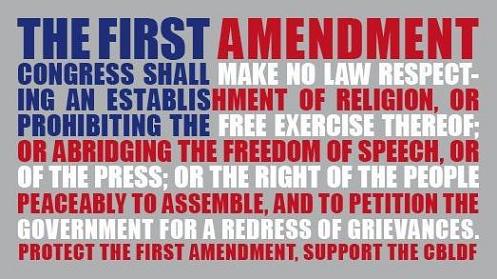 2ND AMENDMENT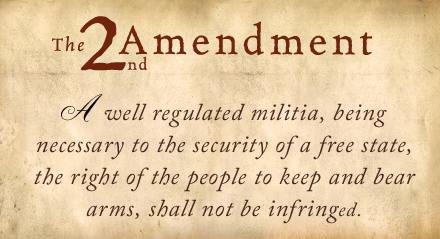 3RD AMENDMENT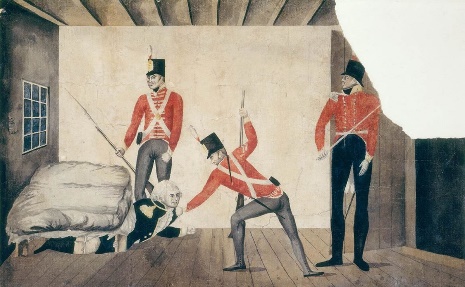 CHECKPOINT!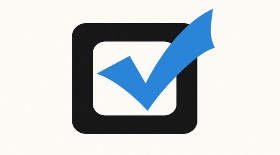 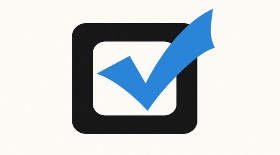 What are the historical origins (THINK: Colonial America/Revolutionary War) of Amendments 1 – 3?1st Amendment2nd Amendment3rd Amendment4TH AMENDMENT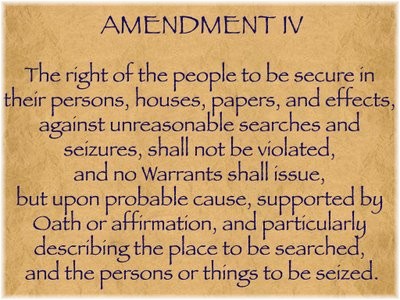 5TH AMENDMENT 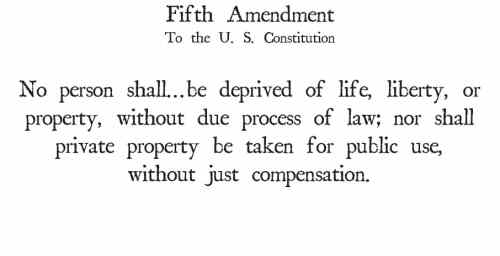 6TH AMENDMENT 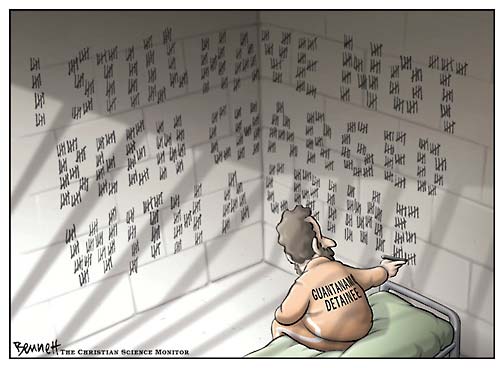 CHECKPOINT!How do the 4th, 5th & 6th Amendment guarantee the rights of the accused & due process of law?7TH AMENDMENT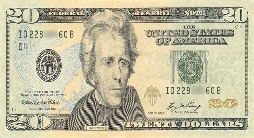 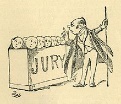 8TH AMENDMENT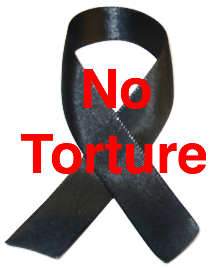 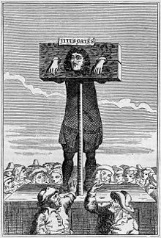 CHECKPOINT!Some people have argued that the death penalty is a violation of the 8th Amendment?  Do you agree or disagree?  Why or why not?9TH AMENDMENT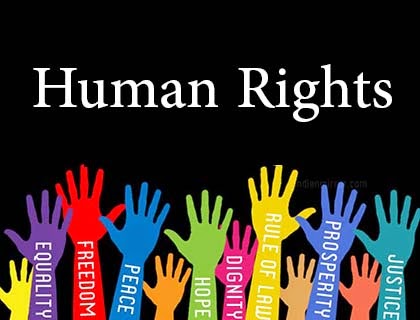 10TH AMENDMENT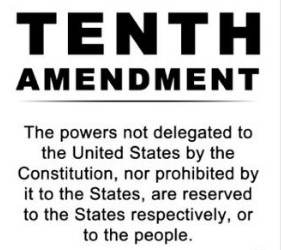 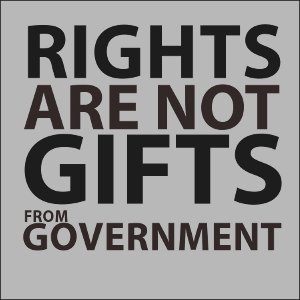 CHECKPOINT!What is the purpose of the 9th & 10th Amendments?  How are these amendments examples of the Constitutional principle of limited government?